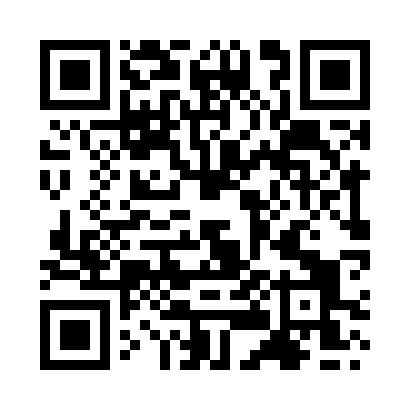 Prayer times for Cemmaes Road, Powys, UKMon 1 Jul 2024 - Wed 31 Jul 2024High Latitude Method: Angle Based RulePrayer Calculation Method: Islamic Society of North AmericaAsar Calculation Method: HanafiPrayer times provided by https://www.salahtimes.comDateDayFajrSunriseDhuhrAsrMaghribIsha1Mon3:084:561:196:589:4211:302Tue3:084:571:196:589:4111:303Wed3:084:581:196:579:4111:304Thu3:094:591:206:579:4011:305Fri3:105:001:206:579:4011:306Sat3:105:001:206:579:3911:297Sun3:115:011:206:579:3811:298Mon3:115:021:206:569:3811:299Tue3:125:031:206:569:3711:2810Wed3:125:051:206:569:3611:2811Thu3:135:061:216:559:3511:2812Fri3:145:071:216:559:3411:2713Sat3:145:081:216:549:3311:2714Sun3:155:091:216:549:3211:2615Mon3:165:101:216:539:3111:2616Tue3:165:121:216:539:3011:2517Wed3:175:131:216:529:2911:2518Thu3:185:141:216:519:2811:2419Fri3:185:161:216:519:2611:2420Sat3:195:171:216:509:2511:2321Sun3:205:181:216:499:2411:2222Mon3:215:201:226:499:2211:2223Tue3:215:211:226:489:2111:2124Wed3:225:231:226:479:2011:2025Thu3:235:241:226:469:1811:2026Fri3:235:261:226:459:1711:1927Sat3:245:271:226:449:1511:1828Sun3:255:291:226:449:1311:1729Mon3:265:301:216:439:1211:1630Tue3:265:321:216:429:1011:1631Wed3:275:341:216:419:0811:15